DATOS PERSONALESDATOS ACADÉMICOSMarque con una si es:En caso de vivir en el interior del país o en el exterior, por favor indicar el nombre y teléfono de una persona en Caracas que lo pueda representar en caso de necesitar hacer contacto urgente con Ud. Especialización   Maestría  Doctorado Nombre del Postgrado:Período:ApellidosApellidosApellidosApellidosNombresNombresNombresC.I.:  V   E  PasaporteN°C.I.:  V   E  PasaporteN°EdadFecha de Nacimiento: Fecha de Nacimiento: Lugar de Nacimiento:Lugar de Nacimiento:Estado Civil:Dirección habitación:Dirección habitación:Dirección habitación:Dirección habitación:Dirección habitación:Dirección habitación:Teléfono particular:Teléfono particular:Celular:Celular:Celular:Correo electrónico:Correo electrónico:Dirección profesional:Dirección profesional:Dirección profesional:Dirección profesional:Dirección profesional:Dirección profesional:Teléfono(s) profesional:Título Universitario:Fecha:País:Universidad de Origen:Universidad de Origen:Universidad de Origen: Colaborador Docente Instructor por concurso Profesor Asociado Docente Temporal Profesor Asistente Profesor TitularDocente Contratado Profesor AgregadoInstitución:Institución:Año de ingreso:Nombres y Apellidos:Teléfonos: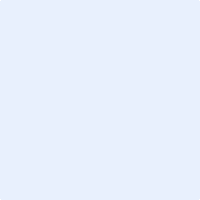 